Prot n. 0007129 IV.1                                                                                   Amantea, 15/12/2023.                            Ai docenti delle classi individuate;Agli Esercenti la responsabilità genitoriale delle classi individuate,Agli alunni delle classi individuate,Al sito WEB,In atti.OGGETTO: CENACOLO GRAVITAZIONALE – PREMIAZIONE CONCORSO LETTERARIO NAZIONALE “LE NOTTI DELLE MAGARE” X EDIZIONE– Mercoledì  20 Dicembre 2023 h. 11,30 - Sala Conferenze -  Classi 3^F – 4^F – 4^B – 5^F LICEO.In riferimento a quanto all’oggetto, si porta a conoscenza che le alunne delle classi  3^F – 4^F – 4^B – 5^F Liceo, partecipanti al concorso e risultate vincitrici, saranno premiate dalla Sindaca del Comune di San Fili, Avv. Linda Cribari.Le stesse alunne presenteranno agli studenti delle classi coinvolte il proprio racconto “Le gemelle Magare” per come di seguito indicato:L’incontro si svolgerà nella Sala Conferenze (ex aula rossa, piano terra blocco E) nel rispetto della normativa sulla Sicurezza nei Luoghi di Lavoro.All’incontro gli alunni saranno sorvegliati dai docenti in orario. Si ricorda l’obbligo della vigilanza.All’evento è invitato anche il gruppo Inclusione.Le prof.sse Pititto Maria Cristina e Vogliotti Ivana, referenti del concorso, sono invitate a partecipare per tutta la durata dell’evento. Considerata l’importanza ed il valore formativo dell’iniziativa che rientra nella progettazione del PTOF d’Istituto, si confida sulla preziosa collaborazione di tutti i docenti e di tutto il personale, con particolare riferimento alla puntualità con la quale le classi debbono recarsi sul luogo dell’evento per l’incontro formativo.Certa della consueta collaborazione, si porgono distinti saluti.Si allega locandina dell’evento.                                                                       La Dirigente Scolastica, Prof.ssa Angela De Carlo(Firma autografa sostituita a mezzo stampa ai sensi dell’art. 3 comma 2 D.lgs n° 39/93).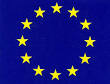 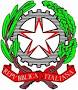 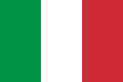 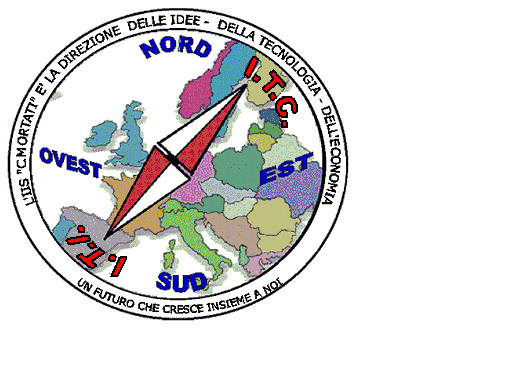 MIUR USR CALABRIADistretto Scolastico n. 17 di Amantea (CS)ISTITUTODI  ISTRUZIONE  SUPERIORELicei : Scientifico – Scienze Umane – Scienze ApplicateIstituto Professionale: Odontotecnico – Manutenzione ed Ass. Tecn.Istituto Tecnico: Chimica, M. e.B.  – Amm.Fin.Marketing – Elettronico – NauticoVia S.Antonio – Loc. S.Procopio - 87032  AMANTEA (CS)Centralino  0982/ 41969 – Sito:www.iispoloamantea.edu.itE-mail: CSIS014008@istruzione.itPosta. Cert.:CSIS014008@pec.istruzione.itCodice Fiscale 86002100781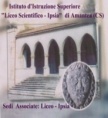 MERCOLEDì 20 DICEMBRE 2023MERCOLEDì 20 DICEMBRE 2023CLASSI COINVOLTE in SALA CONFERENZEORARIO 3^F (20) – 4^F (21) – 4^B (18) – 5^F (24) LICEOTot.   83Dalle ORE 11,30 FINO A CONCLUSIONE